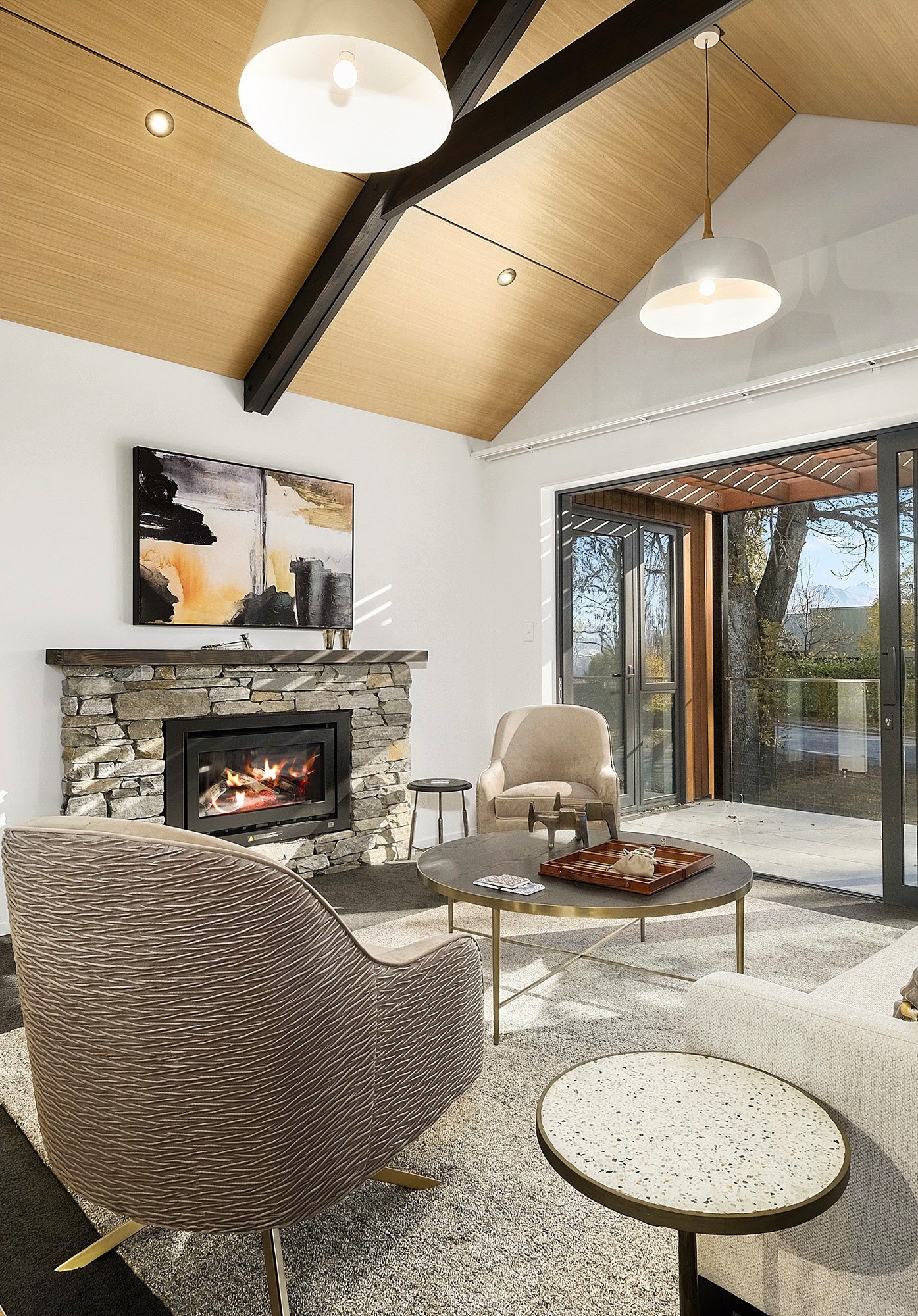 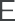 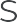 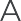 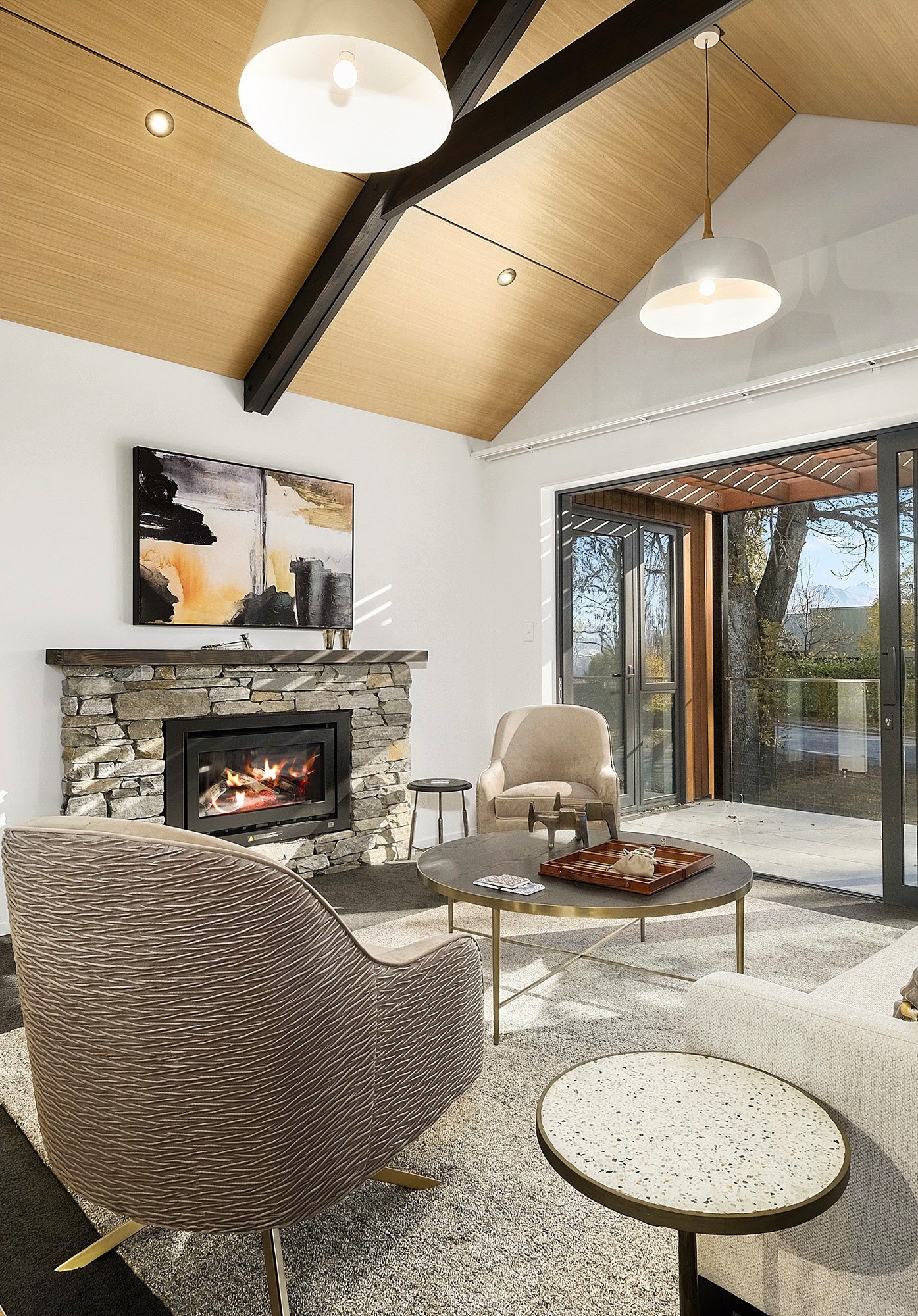 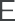 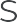 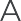 *Prices are GST Inclusive.                        August 2021STAGE ONE                   STAGE ONE                   STAGE ONE                   STAGE ONE                   STAGE ONE                   Purchase of Freehold Unit  Title  -    Purchase of Freehold Unit  Title  -    Purchase of Freehold Unit  Title  -    Purchase of Freehold Unit  Title  -    Purchase of Freehold Unit  Title  -    UnitPriceTypeStatusParkingD47McAlpineSold       GarageD48McAlpineSoldGarageD49$1,200,000McAlpineFor SaleGarageE50$1,200,000McAlpineFor SaleGarageF51$1,200,000McAlpineFor SaleGarageF52McAlpineSoldGarageR1RanfurlySoldStorage areaR2Ranfurly       SoldStorage areaR3RanfurlySoldStorage areaR4RanfurlySoldStorage areaOther UnitsSubject to Building ConsentNew Plans being shared yet to be priced.For Sale subject to discussion